LJETNI KOŠARKAŠKI KAMPBIOGRAD 2017  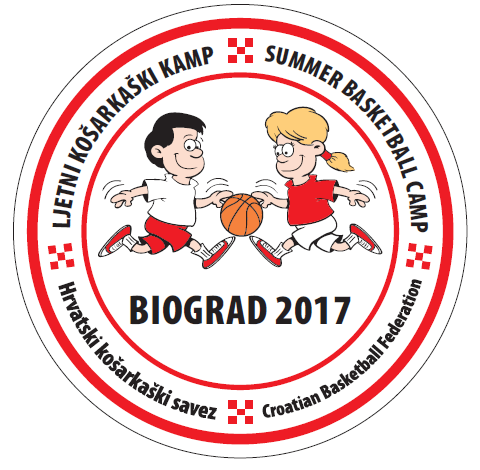 OBRAZAC ZA PRIJAVUIspunjene prijavnice slati na mail adresuana.brcic@uniline.hr  ili  bozo.jukic@hks-cbf.hrIZJAVA: Slanjem ovog obrasca prihvaćamo sva pravila i uvjete košarkaškog kampa „Biograd 2017“ koje je postavio organizator, Hrvatski košarkaški savez.  Potvrđujem da je prijavljeni polaznik kampa  zdravstveno sposoban i da ima primjereno osiguranje. U protivnom, suglasni smo da naše dijete sudjeluje u radu kampa na našu odgovornost, a vjerodostojnost potvrđujemo potpisom i slanjem ove prijave.Potpis roditelja                                                                                                                     IME I PREZIME DATUM ROĐENJAVISINAVISINAKOŠARKAŠKO ISKUSTVOADRESA STANOVANJATELEFONGSMGSMe-mailSMJENA26.06. – 02.07.26.06. – 02.07.02.07. – 08.07.02.07. – 08.07.OZNAČI SA „X“ U KOJOJ SMJENI ŽELIŠ SUDJELOVATIKLUBPLAĆANJEU RATAMAU RATAMAJEDNOKRATNOJEDNOKRATNOOZNAČI SA „X“ NA KOJI NAČIN ŽELIŠ IZVRŠITI UPLATUKONTAKT OSOBA /jedan od roditelja/KONTAKT OSOBA /jedan od roditelja/KONTAKT OSOBA /jedan od roditelja/IME I PREZIMEBROJ TELEFONAE-MAIL ADRESA